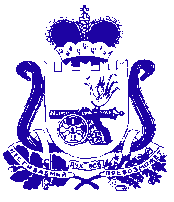 АДМИНИСТРАЦИЯ МУНИЦИПАЛЬНОГО ОБРАЗОВАНИЯ «КРАСНИНСКИЙ РАЙОН»  СМОЛЕНСКОЙ ОБЛАСТИП О С Т А Н О В Л Е Н И Еот 14.06.2023  № 215О предоставлении разрешенияна  использование земель (земельногоучастка), государственная собственностьна которые (который) не разграничена,на территории Краснинского района Смоленской области  В соответствии со ст.39.34 Земельного кодекса Российской Федерации, постановлением Правительства Российской Федерации от 27ноября 2014 года № 1244 «Об утверждении правил выдачи разрешения на использования земель или земельного участка, находящегося  в государственной или муниципальной собственности», постановлением Правительства Российской Федерации от 12 ноября 2020 года № 1816 «Об утверждении перечня случаев, при которых для строительства, реконструкции линейного объекта не требуется подготовка документации по планировке территории, перечня случаев, при которых для строительства, реконструкции объекта капитального строительства не требуется получение разрешения на строительство, внесение изменений в перечень видов объектов, размещение которых может осуществляться на землях или земельных участках, находящихся в государственной или муниципальной собственности, без предоставления земельных участков и установления сервитутов, и о признании утратившими силу некоторых актов Правительства Российской Федерации», Федеральным законом от 25.октября 2001 года № 137-ФЗ «О введении в действие Земельного кодекса Российской Федерации», на основании  заявления  Администрации Мерлинского сельского поселения Краснинского района Смоленской области от 07.04.2023 года № 270,  в лице Главы муниципального образования Мерлинского сельского поселения Краснинского района Смоленской области Э.М. Кириенковой Администрация муниципального образования «Краснинский район» Смоленской области постановляет: 1. Предоставить  Администрации Мерлинского сельского поселения Краснинского района Смоленской области  (далее -Пользователь) разрешение на использование земель (земельных  участков):  ЗУ1(1) площадью 6005 кв.м., ЗУ1(2) площадью 4449 кв.м., ЗУ1(3) площадью 4618 кв.м., ЗУ1(4) площадью 19535 кв.м., ЗУ1(5) площадью 2100 кв.м., ЗУ1(6) площадью 6293 кв.м.,   в границах кадастрового квартала 67:11:1380101, расположенного: Российская Федерация, Смоленская область, Краснинский район, Малеевское сельское поселение, д. Мерлино, в соответствии с приложенной схемой границ к использованию земель на кадастровом плане территории  с разрешенным видом использования - автомобильный транспорт.2. Установить срок действия разрешения, указанного в пункте 1 настоящего постановления, 11 месяцев, начиная с 19 июня 2023 года.3. В случае, если использование земель (земельного участка), указанных(указанного) в пункте 1 настоящего постановления, привело к порче либо к уничтожению плодородного слоя почвы в границах таких земель (земельного участка), Пользователь обязан:3.1. выполнить требования о приведении земельного участка в состояние, пригодное для использования в соответствии с  видом разрешенного использования и  проведение необходимых работ по рекультивации, в случае, если использование земельного участка приведет к порче или уничтожению плодородного слоя почвы в границах земельного участка, указанного в пункте 1 настоящего постановления;3.2. обеспечить установление охранных зон в соответствии с требованиями федерального законодательства.4. Данное постановление не дает право на строительство или реконструкцию объектов капитального строительства на указанном в пункте 1 земельном участке.5. Отделу правового и информационного обеспечения Администрации муниципального образования «Краснинский район» Смоленской области (И.А.Малихов) разместить настоящее постановление на сайте муниципального образования «Краснинский район» Смоленской области.6. Контроль за исполнением данного постановления оставляю за собой. Глава муниципального образования«Краснинский район»Смоленской области                                                    		                 С.В. Архипенков